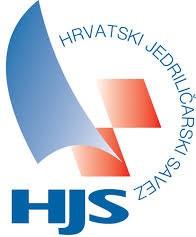 Obrazac za praćenje kontakta (Personal Location Form - PLF) Ispunjavaju ga svi sudioniciIme u putovnici ili drugom osobnom dokumentu:Vaša stalna adresa (ulica / grad / poštanski broj / država):Ime jedrilice na kojoj se natječete:Vaš telefonski broj:Vaša email adresa:Zemlje koje ste posjetili ili boravili u zadnjih 14 danaDa li ste u posljednjih 14 dana:DA	NE_________________________________Potpisimali bliski kontakt s bilo kime kome je dijagnosticirana COVID-19 bolest?pružili izravnu njegu oboljelom od COVID-19 bolesti?posjetili ga ili boravili u zatvorenom okruženju s bilo kojim bolesnikom s COVID-19 bolešću?radili u neposrednoj blizini ili dijelili istu prostoriju s oboljelim od COVID-19 bolesti?putovali zajedno s oboljelim od COVID-19 bolesti u bilo kojoj vrsti prijevoznog sredstva?živjeli u istom domaćinstvu s bolesnikom oboljelim od COVID-19 bolesti?